NONPROFIT BOARD MEETING 
AGENDA TEMPLATE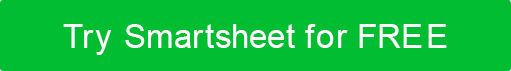 DATETIMELOCATIONLOCATION MM/DD/YYMEETING CHAIREMAILEMAILPHONEMEETING SCRIBEEMAILEMAILPHONEORGANIZATION NAMEORGANIZATION NAMEORGANIZATION NAMEORGANIZATION NAMEMISSION STATEMENTMISSION STATEMENTMISSION STATEMENTMISSION STATEMENTBOARD MEMBERS IN ATTENDANCEBOARD MEMBERS IN ATTENDANCEBOARD MEMBERS IN ATTENDANCEBOARD MEMBERS IN ATTENDANCEAGENDA ITEMSAGENDA ITEMSAGENDA ITEMSAGENDA ITEMSAGENDA ITEMSDESCRIPTIONDESCRIPTIONDISCUSSION LEADSTART TIMESTART TIMECall to orderCall to orderReview and Approval of Previous Meeting MinutesReview and Approval of Previous Meeting MinutesExecutive Director ReportExecutive Director ReportFinance Committee ReportFinance Committee ReportGovernance Committee ReportGovernance Committee ReportProgram Committee ReportProgram Committee ReportFundraising Committee ReportFundraising Committee ReportOld businessOld businessNew businessNew businessBoard development and nominationsBoard development and nominationsREVIEWREVIEWREVIEWREVIEWREVIEWReview of Agenda Items; Review of meeting: what worked and what can be improved?Review of Agenda Items; Review of meeting: what worked and what can be improved?Review of Agenda Items; Review of meeting: what worked and what can be improved?Review of Agenda Items; Review of meeting: what worked and what can be improved?Review of Agenda Items; Review of meeting: what worked and what can be improved?NEXT MEETINGNEXT MEETINGNEXT MEETINGNEXT MEETINGNEXT MEETINGDAY AND DATELOCATIONLOCATIONSTART TIMEEND TIMEBOARD CHAIR APPROVALBOARD CHAIR APPROVALBOARD SUB-CHAIR APPROVALBOARD SUB-CHAIR APPROVALSIGNATUREDATESIGNATUREDATEDISCLAIMERAny articles, templates, or information provided by Smartsheet on the website are for reference only. While we strive to keep the information up to date and correct, we make no representations or warranties of any kind, express or implied, about the completeness, accuracy, reliability, suitability, or availability with respect to the website or the information, articles, templates, or related graphics contained on the website. Any reliance you place on such information is therefore strictly at your own risk.